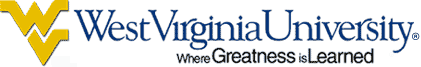 Section Addition FormContact Person:	Department:	Telephone:Term: 	Section Type: Subject Code:                       Course Number:                        Section Number:    Course Title:      Schedule Type:                               Grading Mode:                 Session Code:                                    Cross Listed with:                           Special Approval Needs:          Part of Term Code:                                       Credit Hours:         Billing Hours:       Max Enrollment:     Visible:     Meeting Pattern:  Enter Time in Military Format (ex. 1 pm is 13:00)Enter building and room information if course is in a departmentally controlled space.  Leave blank if course will be in a general purpose classroom.  Please select room features for both cases.M	 T	 W	 T	 F	 S	Start Time	End Time	Building	RoomRoom Features:***Please include room features for additional meeting patterns in general comments belowInstructor Information:Extended Learning Information (Optional):Campus/College Code:            County Code:                        Zip Code:      Primary Delivery Method:  Secondary Delivery Method:  	Tuition Waived/Requires Special Fees:  Yes    NoRestrictions:College:	 Include	 Exclude	                          	Major/Minor:		 Include	 Exclude	                                                                         Class:	 Include	 Exclude	                           Honors:      YesCourse Comments:General Comments: No Room Needed Downtown Campus No Tech Needed Movable Seating General Classroom Evansdale Campus iDesign Standard                    Enhanced Accessibility         Department Classroom Health Sciences Campus       iDesign Computer Lab           Special Equipment                       Department Tech Level I       White Board HSC Computer Lab       Chalk Board    HSC Team Based Movable Board                      HSC Premium      Extra Boards                         HSC Standard HSC Powered Seating                         HSC BasicInstructor 700 NumberInstructor Last NameInstructor First NamePercent Responsibility    %    %    %    %